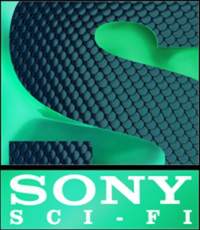 Вы тоже это видите?Анонсы показов апреля на SONY SCI-FI!СЕРИАЛЫ И ШОУ	2«ЗВЁЗДНЫЙ КРЕЙСЕР ГАЛАКТИКА»	2«МОТЕЛЬ БЕЙТС»	3«НАЦИЯ Z»	4СЕРИАЛЫ И ШОУ«ЗВЁЗДНЫЙ КРЕЙСЕР ГАЛАКТИКА»1-4 сезон — с 26 мартапо будням в 18:30 (МСК)«МОТЕЛЬ БЕЙТС»1-5 сезон — с 15 апреляпо будням в 21:30 (МСК)«НАЦИЯ Z»1-5 сезон — с 15 мартапо будням в 23:00 (МСК)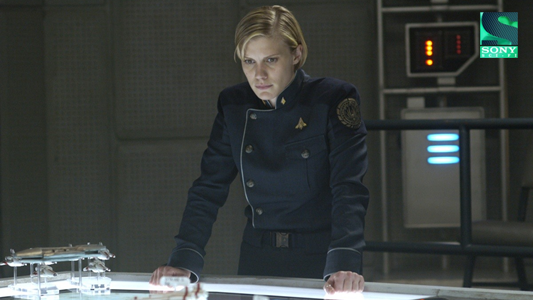 Страна и год выпуска: США; 2004 (1 сезон), 2005 (2 сезон), 
2006 (3 сезон), 2008 (4 сезон), Создатель: Глен А. ЛарсонЖанр: фантастика, боевик, драмаВозрастное ограничение: 16+В ролях: Эдвард Джеймс Олмос («Бегущий по лезвию» (1982), «Выстоять и добиться» (1988), «Путь домой» (2019) и др.)Мэри МакДоннелл («Танцующий с волками» (1990), «День независимости» (1996), «Донни Дарко» (2001) и др.)Джейми Бамбер («Тяжёлый понедельник» (2013), «Кристальный ад» (2017), «Дым» (2014) и др.) и др.Описание:Сайлоны — роботы, созданные человечеством, — за время своего существования неимоверно развили интеллект, и в итоге решили уничтожить цивилизацию создателей. Так, они совершают массовый геноцид, уничтожив все 12 колоний Кобола — мира людей. Только звёздному крейсеру «Галактика», последнему из Колониального флота, удаётся уцелеть после атаки. Движимый хрупкой надеждой и жизненной необходимостью, экипаж «Галактики» путешествует по неизведанному пространству в надежде найти мифическую 13-ю колонию под названием «Земля».Интересные факты:Двенадцать планет-колоний названы так же, как двенадцать астрологических знаков зодиака, например, Каприка (от англ. Capricorn, Козерог), Скорпия (от англ. Scorpio, Скорпион), Аквария (от англ. Aquarius, Водолей).Некоторые мифологические представления взяты Гленом Ларсеном для сериала из теологии мормонов.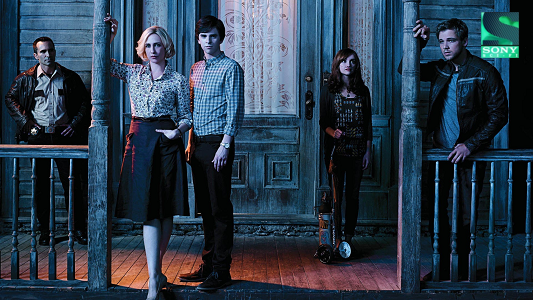 Страна и год выпуска: США; 2013 (1 сезон), 2014 (2 сезон), 
2015 (3 сезон), 2016 (4 сезон), 2017 (5 сезон)Создатель: Карлтон КьюзЖанр: триллер, детектив, ужасыВозрастное ограничение: 16+В ролях: Вера Фармига («Мальчик в полосатой пижаме» (2008), «Судья» (2014), «Исходный код» (2011) и др.)Фредди Хаймор («Два брата» (2004), «Август Раш» (2007), «Чарли и шоколадная фабрика» (2005) и др.)Макс Тириот («Темный конь» (2012), «Дом в конце улицы» (2011), «Вечные земли» (2011) и др.) и др.Описание:Драматический сериал с элементами триллера, снятый по мотивам фильма Альфреда Хичкока «Психо».Норма Бейтс после смерти мужа переезжает в городок Вайт-Пайн Бэй в Орегоне, где приобретает мотель и дом. Здесь она планирует начать жизнь с нового листа вместе с сыном-подростком Норманом. Однако вскоре после новоселья семье Бейтсов предстоит столкнуться с обратной стороной тихой глубинки и истинным лицом её обитателей. Окажется, что в этом двуличном месте сложно не зародиться безумию...Интересные факты:Исполнительный продюсер Карлтон Кьюз, который также работал над сериалом «Остаться в живых», сообщил о том, что эпизоды «Мотеля Бэйтса» содержат множество отсылок.Сериал снят в Олдергроуве, а также в долине Фрейзер в Британской Колумбии (Канада).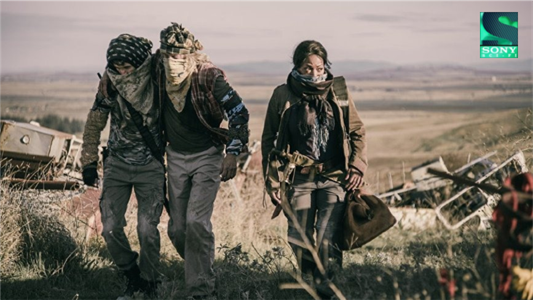 Страна и год выпуска: США; 2014 (1 сезон), 2015 (2 сезон), 
2016 (3 сезон), 2017 (4 сезон), 2018 (5 сезон)Создатели: Крэйг Энглер, Карл ШеферЖанр: ужасы, фантастикаВозрастное ограничение: 16+В ролях: Расселл Ходжкинсон («Крупная рыба» (2003), «Грабь награбленное» (2008), «Гримм» (2011) и др.)Анастасия Баранова («Сыны анархии» (2008), «Вероника Марс» (2004), «Морская полиция: Спецотдел» (2003) и др.) Кит Аллан («Клиника» (2001), «Хороший доктор» (2017), «Безумцы» (2007) и др.) и др.Описание:Динамичный хоррор-сериал рассказывает о героической борьбе человечества с угрозой гибели в лице тотального зомби-апокалипсиса. Прошло 3 года с тех пор, как зомби-вирус разнёсся по всей Америке, забирая жизни у всего живого на своем пути и превращая каждого встречного в ходячего мертвеца. Группе героев предстоит непростая задача, завершение которой — единственный шанс для сохранения человеческого рода. Им необходимо в кратчайшие сроки сопроводить единственного выжившего после контакта с вирусом из Нью-Йорка в Калифорнию. Именно там находится лаборатория, способная воспроизвести лекарство на основе свойств крови уникального человека. Путь в 3000 миль, простирающийся по пустынным постапокалиптическим городам США, опасен для жизни: на каждом шагу можно столкнуться с агрессивным монстром. Сумеют ли все участники группы добраться до цели — неизвестно, как и то, насколько оправдан этот риск. Ведь у всех есть свои скелеты в шкафу, и сегодняшний мнимый спаситель завтра может сам стать угрозой большей, чем зомби-вирус…Интересные факты:Во время съёмок 2-го сезона Расселл Ходжкинсон, исполнитель роли Дока, проживал в Спокане в доме местных жителей. Вместо платы за жильё актёр выполнял ремонтные и прочие работы.